PATRICK CHIRONSur toi personnellement :  1.     Pour toi, le football c’est : une passion depuis la coupe du monde 822.     Club(s) précédent(s) : fc robretieres3.     Le plus haut niveau auquel tu as joué : DRH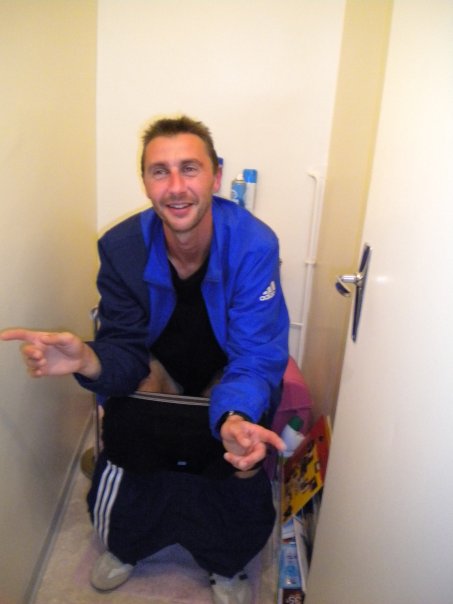 4.     Depuis quand es-tu au club : 5 ans5.     Poste que tu occupes sur le terrain : milieu défensif6.     Le poste que tu aimerais jouer : 14 ème !!! blague7.     Le meilleur joueur du monde à ton poste : steven gerrard8.     Un geste de superstition : aucun9.     Ton geste technique préféré : j'en ai pas
10.   Ton club préféré :FCNA11.   Ton joueur préféré  : raï
12.   Ton entraineur préféré : suaudeauDans les vestiaires de l’ESB :13.   Le plus en retard : le coach14.   Le plus chambreur :Nico Capo
15.   Le Mr Prout :Nico Capo16.   Le moins attentif : nico Capo17.   Le plus trainard : peut- etre moi mais je ne suis pas le seul nous sommes une équipe18.   Le plus bringueur :idem
 Sur le terrain :19.   Le plus technique :Nico Gauvrit20.  Le plus rapide : Seb Poissonnet21.   La plus grosse charrette : toi MOMO
22.  Le plus réaliste devant le but : Seb poissonnet23.  Le plus « tireur de pigeons » :  j'en fais parti coin, coin, coin
24.  Le plus râleur : Cedric Ravon25.  Le plus fragile : Regis belleville !!!!!!!!26.  Le meilleur joueur sur le terrain : Alex SageQuestions bonus :27.  Le meilleur supporter : Tous les supporters de Belleville
28.  Le meilleur « GLAND’OR » : Encore toi MOMO !!!!!!!!29.  Ton meilleur souvenir au club : Il y en a beaucoup. Finale Loisir coupe de france, bringue30.  Décris L’ESB en un mot : Ricardiniesque.